ProjektasVadovaudamasi Lietuvos  Respublikos vietos savivaldos įstatymo  15 straipsnio 2 dalies 29  punktu, Lietuvos Respublikos žemės mokesčio įstatymo 6 ir 8 straipsniais, Pagėgių savivaldybės taryba  n u s p r e n d ž i a:1. Nustatyti žemės mokesčio tarifus 2024 metams, galiosiančius Pagėgių savivaldybės teritorijoje:1.1. pagal pagrindinę tikslinę žemės naudojimo paskirtį ir naudojimo būdus nuo žemės  mokestinės vertės: 1.2.  apleistiems žemės sklypams, (neatsižvelgiant į žemės paskirtį) nuo žemės  mokestinės vertės– 4 procentai.2. Nustatyti 2024 metams žemės mokesčiu neapmokestinamus žemės sklypų dydžius asmenims, kuriems nustatytas 0–40 procentų darbingumo lygis (iki 2007 m. birželio 30 d. – I ir II grupės invalidams), asmenims, kuriems sukako senatvės pensijos amžius, nepilnamečiams vaikams (iki jiems sukaks 18 metų, dieninių skyrių mokymo įstaigų moksleiviams ir studentams), jei šių žemės savininkų šeimose apmokestinamo laikotarpio pradžioje nėra darbingų asmenų:2.1. miestų teritorijoje – 0,05 ha;2.2. kaimo vietovėje – 1,00 ha.             3. Šis sprendimas įsigalioja nuo 2024 m. sausio 1 d.4. Sprendimą paskelbti Teisės aktų registre ir Pagėgių savivaldybės interneto svetainėje www.pagegiai.lt.SUDERINTA:Meras                                                                                                                Vaidas BendaravičiusLumpėnų seniūnijos seniūnė, einanti administracijos direktoriaus pareigas                                                               Danguolė MikelienėDokumentų valdymo ir teisės skyriausvyresnioji specialistė                                                                                        Ingrida ZavistauskaitėDokumentų valdymo ir teisės skyriaus vyriausioji specialistė(kalbos ir archyvo tvarkytoja)	                           	              Laimutė MickevičienėParengė Turto ir ūkio skyriaus vedėjaLaimutė Šegždienė                                                                                          Pagėgių savivaldybės tarybos                 veiklos reglamento                 4 priedasSPRENDIMO PROJEKTO „dėl žemės mokesčio tarifų ir lengvatų nustatymo 2024 metams“ aiškinamasis raštas2023-05-29	1. Projekto rengimą paskatinusios priežastys, parengto projekto tikslai ir uždaviniai. Savivaldybės taryba, siekdama, kad naujas konkretus žemės mokesčio tarifas galiotų savivaldybės teritorijoje nuo kito mokestinio laikotarpio pradžios, naują konkretų mokesčio tarifą turi nustatyti iki einamojo mokestinio laikotarpio liepos 1 dienos, neviršydama  mokesčio tarifo – nuo 0,01 procento iki 4 procentų žemės mokestinės vertės, kuris galios Savivaldybės teritorijoje kitą mokestinį laikotarpį nuo 2024 m.  Savivaldybės tarybai siūloma  diferencijuoti mokesčio tarifus nuo 0,1 procento iki 4 procentų.Mokesčio objektas yra fiziniams ir juridiniams asmenims nuosavybės teise priklausanti Lietuvos Respublikoje esanti privati žemė, išskyrus miško žemę ir žemės ūkio paskirties žemę, kurioje įveistas miškas Lietuvos Respublikos įstatymų ir kitų teisės aktų nustatyta tvarka.Miškų ūkio paskirties sklypai (kodas 710) (šiuo atveju apmokestinama miškų ūkio paskirties žemėje esanti ne miško žemė).	2. Projekto iniciatoriai (institucija, asmenys ar piliečių atstovai) ir rengėjai. Iniciatorius - Pagėgių savivaldybės administracija. Rengėjas - Turto ir ūkio skyriaus vedėja Laimutė Šegždienė, tel. 8 441 70410.	3. Kaip šiuo metu yra reguliuojami projekte aptarti teisiniai santykiai. Pagėgių savivaldybės taryba 2022-10-20 d. sprendimu Nr. T-152 „Dėl žemės mokesčio tarifų ir lengvatų nustatymo 2023 metams“ nustatė žemės mokesčio tarifus 2023 metams. 	4. Kokios siūlomos naujos teisinio reguliavimo nuostatos, kokių teigiamų rezultatų laukiama. 2021 m. į savivaldybės biudžetą surinkti 97,1 tūkst. Eur, 2022 m. – 95,2 tūkst. Eur  žemės  mokesčių. 2022-10-20 d. tarybos sprendimu Nr. T-152, 2023 metams buvo patvirtinti mažesni žemės mokesčio tarifai, todėl mokesčių bus surinkta mažiau  negu 2022 metais.	5. Galimos neigiamos priimto projekto pasekmės ir kokių priemonių reikėtų imtis, kad tokių pasekmių būtų išvengta:  Priėmus sprendimą neigiamų pasekmių nenumatoma. 	6. Kokius galiojančius aktus (tarybos, mero, savivaldybės administracijos direktoriaus)reikėtų pakeisti ir panaikinti, priėmus sprendimą pagal teikiamą projektąNereikės.	 7. Sprendimo projektui įgyvendinti reikalingos lėšos, finansavimo šaltiniai.  Žemės mokestį administruoja Valstybinė mokesčių inspekcija. Mokestis įskaitomas į savivaldybės, kurios teritorijoje yra žemė, biudžetą.	8. Sprendimo projekto rengimo metu gauti specialistų vertinimai ir išvados. Nėra.	9. Numatomo teisinio reguliavimo poveikio vertinimo rezultatai. Nėra.                    10. Sprendimo projekto antikorupcinis vertinimas. Reikalingas.                  11. Kiti, iniciatoriaus nuomone, reikalingi pagrindimai ir paaiškinimai. Nėra.Turto ir ūkio skyriaus vedėja                                                                               Laimutė Šegždienė           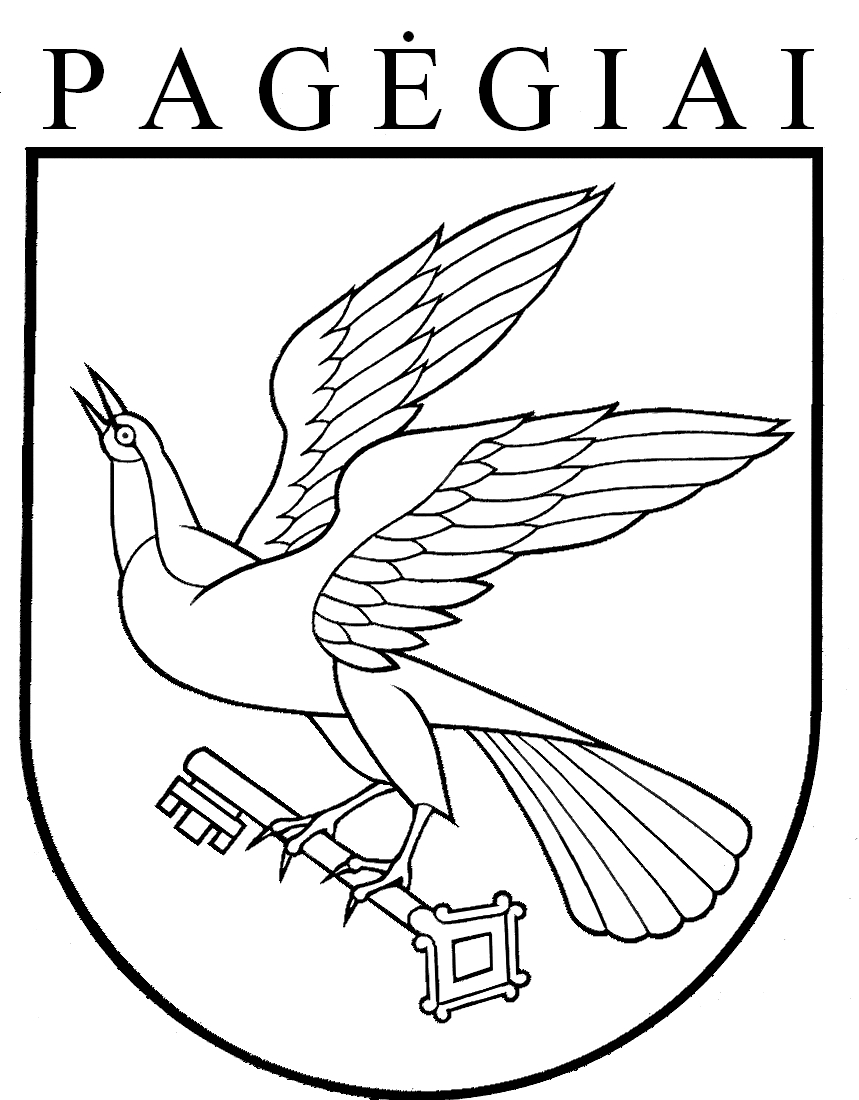 Pagėgių savivaldybės tarybasprendimasdėl žemės mokesčio tarifų ir lengvatų nustatymo2023 metams2022 m. spalio 20 d. Nr. T- 152PagėgiaiVadovaudamasi Lietuvos  Respublikos vietos savivaldos įstatymo  16 straipsnio 2 dalies 18 ir 37 punktais, Lietuvos Respublikos žemės mokesčio įstatymo 6 ir 8 straipsniais, Pagėgių savivaldybės taryba  n u s p r e n d ž i a:1. Nustatyti žemės mokesčio tarifus 2023 metams, galiosiančius Pagėgių savivaldybės teritorijoje:1.1. pagal pagrindinę tikslinę žemės naudojimo paskirtį ir naudojimo būdus nuo žemės  mokestinės vertės:1.2.  apleistiems žemės sklypams, (neatsižvelgiant į žemės paskirtį) nuo žemės  mokestinės vertės – 4 procentai.2. Nustatyti 2023 metams žemės mokesčiu neapmokestinamus žemės sklypų dydžius asmenims, kuriems nustatytas 0–40 procentų darbingumo lygis (iki 2007 m. birželio 30 d. – I ir II grupės invalidams), asmenims, kuriems sukako senatvės pensijos amžius, nepilnamečiams vaikams (iki jiems sukaks 18 metų, dieninių skyrių mokymo įstaigų moksleiviams ir studentams), jei šių žemės savininkų šeimose apmokestinamo laikotarpio pradžioje nėra darbingų asmenų:2.1. miestų teritorijoje – 0,05 ha;2.2. kaimo vietovėje – 1,00 ha. 3. Šis sprendimas įsigalioja nuo 2023 m. sausio 1 d.4. Sprendimą paskelbti Teisės aktų registre ir Pagėgių savivaldybės interneto svetainėje www.pagegiai.lt.Savivaldybės meras				             Vaidas BendaravičiusPagėgių savivaldybės tarybasprendimasdėl žemės mokesčio tarifų ir lengvatų nustatymo 2024 metams2023 m. gegužės 29 d. Nr. T1-107 PagėgiaiEil. Nr.Paskirties / naudojimo būdo kodasPaskirties / naudojimo būdo pavadinimasŽemės mokesčio tarifas procentais1.610, 300, 328Žemės ūkio paskirties sklypai0,52.710Miškų ūkio paskirties sklypai1,03.810Konservacinės paskirties žemės sklypai0,54.820,992Vandens ūkio paskirties žemės sklypai1,05.995Kitos paskirties žemės sklypai5.1.314, 327Gyvenamosios teritorijos0,15.2.315Visuomeninės paskirties teritorijos0,35.3.316Pramonės ir sandėliavimo objektų teritorijos0,65.4.317Komercinės paskirties objektų teritorijos0,65.5.318,332,333Inžinerinės infrastruktūros teritorijos4,05.6.319Rekreacinės teritorijos0,35.7.321Naudingųjų iškasenų teritorijos4,05.8.330Vienbučių ir dvibučių gyvenamųjų pastatų teritorijos0,15.9.331Daugiabučių gyvenamųjų pastatų ir bendrabučių teritorijos0,16.Visi kiti šios lentelės 1–5 punktuose nenurodyti žemės sklypaiVisi kiti šios lentelės 1–5 punktuose nenurodyti žemės sklypai1,5Eil. Nr.Paskirties / naudojimo būdo kodasPaskirties / naudojimo būdo pavadinimasŽemės mokesčio tarifas procentais1.610, 300, 328Žemės ūkio paskirties sklypai0,52.710Miškų ūkio paskirties sklypai1,03.810Konservacinės paskirties žemės sklypai0,54.820,992Vandens ūkio paskirties žemės sklypai1,05.995Kitos paskirties žemės sklypai5.1.314, 327Gyvenamosios teritorijos0,15.2.315Visuomeninės paskirties teritorijos0,35.3.316Pramonės ir sandėliavimo objektų teritorijos0,65.4.317Komercinės paskirties objektų teritorijos0,65.5.318,332,333Inžinerinės infrastruktūros teritorijos4,05.6.319Rekreacinės teritorijos0,35.7.321Naudingųjų iškasenų teritorijos4,05.8.330Vienbučių ir dvibučių gyvenamųjų pastatų teritorijos0,15.9.331Daugiabučių gyvenamųjų pastatų ir bendrabučių teritorijos0,16.Visi kiti šios lentelės 1–5 punktuose nenurodyti žemės sklypaiVisi kiti šios lentelės 1–5 punktuose nenurodyti žemės sklypai1,5